Regionalmarke EIFEL auf der BUGA in Koblenz 10. August 2011 | Von Presse | Kategorie: Regio-West 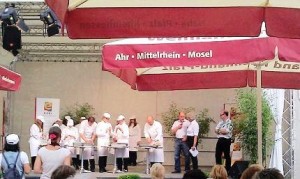 (Bildquelle: Regionalmarke Eifel)Koblenz/Euregio: Regionalmarke EIFEL, EIFEL Kulinarisch-Betriebe und die EUROPA Miniköche Eifel  waren zu Besuch auf der Rheinland-Pfalz-Bühne im Rahmen der BUGA in  Koblenz.  Drei Eifel-Themen  wurden in Koblenz präsentiert: Alles rund um die Regionalmarke EIFEL, das  Konzept von EIFEL Kulinarisch, mit Thomas Herrig, Gasthaus Herrig (Meckel) und  Tobias Stadtfeld, Hotel Heidsmühle (Manderscheid) und das Projekt “EUROPA  Miniköche” mit einigen Miniköchen sowie Stephan Kohler von der Eifel Tourismus  GmbH. Neben vielen  Informationen und Gesprächen wurden leckere regionale Speisen vorbereitet und  von den Miniköchen an das begeisterte Publikum verteilt. Am Ende stand wie  immer fest: Die EIFEL ist garantiert eine Reise  wert!